Publicado en  el 08/06/2015 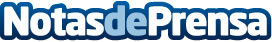 Investigadores de la UAB crean un sistema para la evaluación cognitiva de trabajadores con discapacidadDatos de contacto:Nota de prensa publicada en: https://www.notasdeprensa.es/investigadores-de-la-uab-crean-un-sistema-para_1 Categorias: E-Commerce http://www.notasdeprensa.es